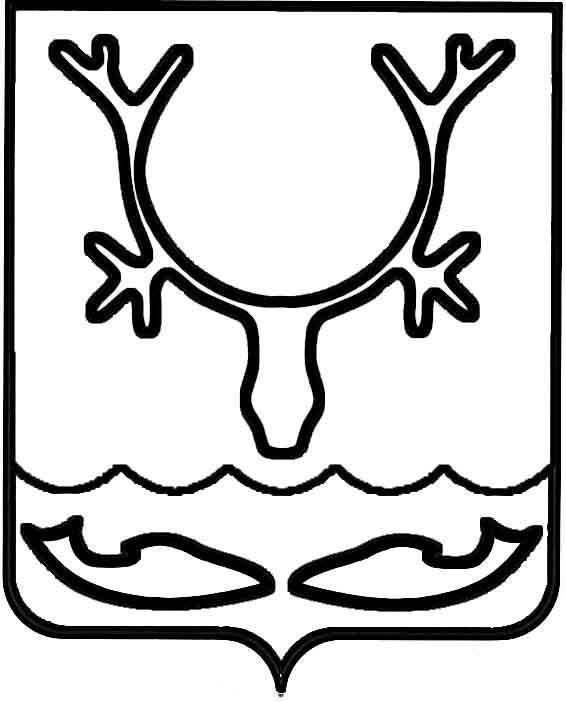 Администрация муниципального образования
"Городской округ "Город Нарьян-Мар"ПОСТАНОВЛЕНИЕО признании утратившими силу отдельных постановлений Администрации МО "Городской округ "Город Нарьян-Мар"В целях актуализации правовых актов Администрации муниципального образования "Городской округ "Город Нарьян-Мар" Администрация муниципального образования "Городской округ "Город Нарьян-Мар"П О С Т А Н О В Л Я Е Т:Признать утратившими силу следующие постановления:постановление Администрации МО "Городской округ "Город Нарьян-Мар" от 14.06.2013 № 1141 "Об утверждении Положения о порядке принятия решений о разработке, утверждении и реализации ведомственных целевых программ МО "Городской округ "Город Нарьян-Мар";постановление Администрации МО "Городской округ "Город Нарьян-Мар" от 18.09.2014 № 2209 "Об утверждении Порядка предоставления гранта субъектам малого и среднего предпринимательства на создание сервисного центра по ремонту технически сложных товаров бытового назначения в городе Нарьян-Маре";постановление Администрации муниципального образования "Городской округ "Город Нарьян-Мар" от 13.05.2020 № 340 "Об утверждении Порядка предоставления субсидий субъектам малого и среднего предпринимательства в условиях ухудшения ситуации с распространением новой коронавирусной инфекции";постановление Администрации муниципального образования "Городской округ "Город Нарьян-Мар" от 02.06.2020 № 391 "О внесении изменений в постановление Администрации муниципального образования "Городской округ "Город Нарьян-Мар" от 13.05.2020 № 340";постановление Администрации муниципального образования "Городской округ "Город Нарьян-Мар" от 17.07.2020 № 511 "О внесении изменений в постановление Администрации муниципального образования "Городской округ "Город Нарьян-Мар" от 13.05.2020 № 340".Настоящее постановление вступает в силу после его официального опубликования.09.08.2023№1131И.о. главы города Нарьян-Мара А.Н. Бережной